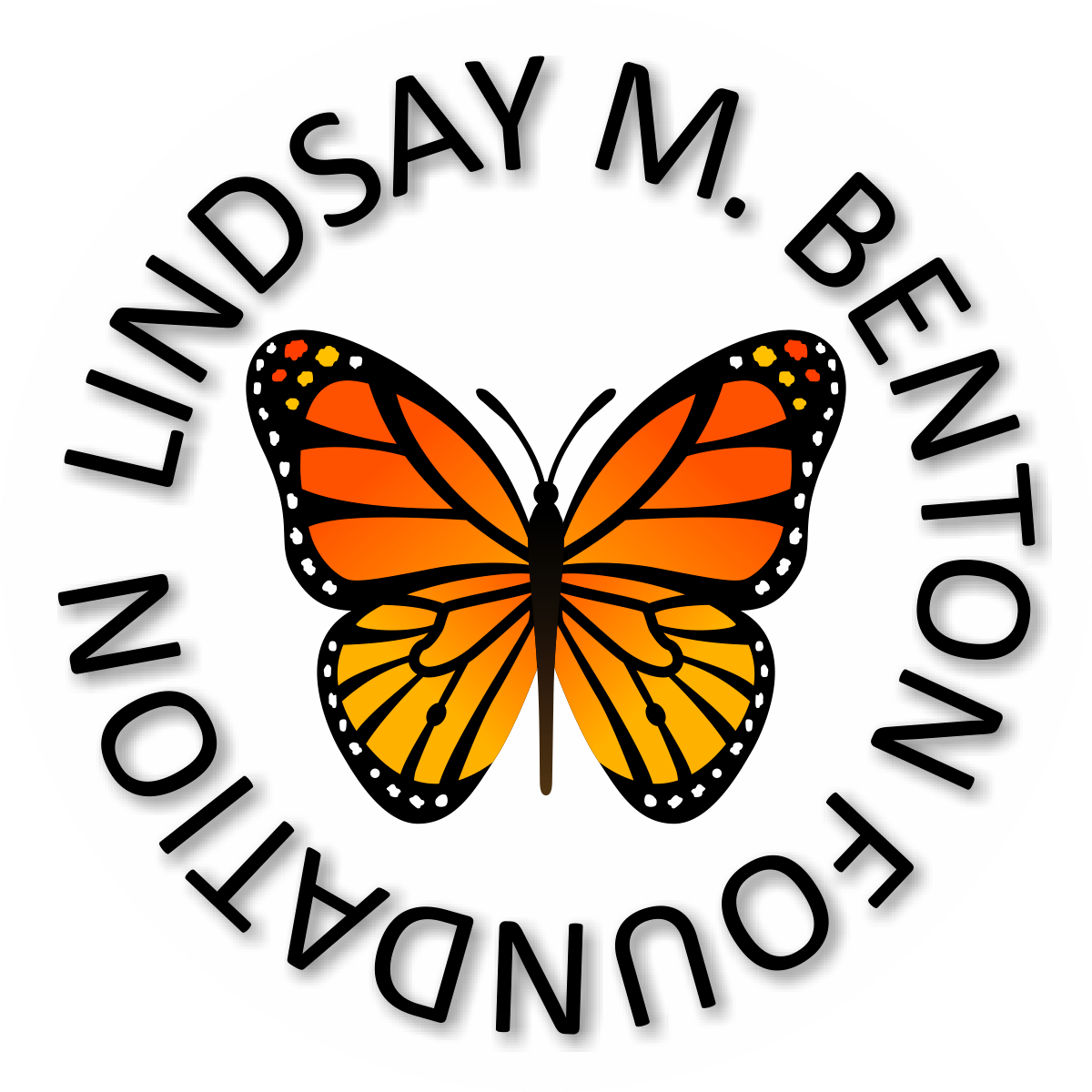 Sponsorship InformationLMBF Volleyball TournamentSeptember 28, 2024Lindsay M Benton Volleyball Tournament 2024SPONSORSHIP INFORMATIONPLATINUM SPONSOR $750.00 (and above)The Platinum Sponsor will receive the following:Platinum Sponsor business name printed first and prominently on event t-shirts and on all printed material.Promotion on the Lindsay M Benton Foundation website, the LMBF Facebook Page & the Facebook Event Page.Sponsor may display their corporate banner at the volleyball court location for the day.  Banner needs to be no bigger than 3x5 and provided by the sponsor.Sponsor is encouraged to provide promotional items for the participants SWAG Bags, a total of 50 swag bags will be provided.Platinum Sponsor may have a display but must provide their own 10x10 tent, tables etc.Two team of 4-6 players may participate in the volleyball tournament.GOLD SPONSOR $500.00 The Gold Sponsor will receive the following:Gold Sponsor business name printed on event t-shirts and on all printed material.Promotion on the Lindsay M Benton Foundation website, the LMBF Facebook Page & the Facebook Event Page.Sponsor may display their corporate banner at the volleyball court location for the day.  Banner needs to be no bigger than 3x5 and provided by the sponsor.Sponsor is encouraged to provide promotional items for the participants SWAG Bags, a total of 50 swag bags will be provided.Gold Sponsor may have a display but must provide their own 10x10 tent, tables etc.One team of 4-6 players may participate in the volleyball tournament.SILVER SPONSOR $250.00The Silver Sponsor will receive the following:Silver Sponsor business name printed on event t-shirts and on all printed material. Promotion on the Lindsay M Benton Foundation website, the LMBF Facebook Page & the Facebook Event Page.Sponsor may display their corporate banner at the volleyball court location for the day.  Banner needs to be no bigger than 3x5 and provided by the sponsor.Sponsor is encouraged to provide promotional items for the participants SWAG Bags, a total of 50 swag bags will be provided.BRONZE SPONSOR $100.00The Bronze Sponsor will receive the following:Bronze Sponsor listing in text on all printed materials. Promotion on the Lindsay M Benton Foundation website, the LMBF Facebook Page & the Facebook Event Page.In Kind Donor (Donation of goods or services) Value of $100.00-750.00In kind donors receive the equivalent benefits to the above categories based on thevalue of the donation. (Value is decided by cost, not retail price)-$100.00 donation will be promoted on the Facebook Event Page and acknowledged as an In Kind Donor on the Donor’s List. Mail (or Email) to Lindsay M Benton Foundation8384 Compass Pointe East WyndLeland, NC 28451Lindsaymbentonfoundation@gmail.comLindsay M Benton Volleyball Tournament 2024SPONSORSHIP INFORMATIONYes! We will provide sponsorship for the Lindsay M Benton Volleyball Tournament._____ Platinum Sponsor ($750.00)_____Gold Sponsor ($500.00)_____Silver Sponsor ($250.00)_____Bronze Sponsor ($100.00)_____In Kind Donor (goods valued at $_____). Date to be picked up ______________Name ________________________________________________________________Company ______________________________________ Title____________________Address _______________________________________________________________Phone (____)________________ Email______________________________________Please make check payable to: Lindsay M Benton Foundation and return to address noted below.LMBF must receive all sponsorship paperwork by 9/02/24, we cannot guarantee you will be on t-shirts or printed material if received later than deadline. Thank you for understanding.PLEASE KEEP THIS PORTION FOR YOUR RECEIPTTHE LINDSAY M BENTON FOUNDATION8384 Compass Pointe East WyndLeland, NC 28451www.lindsaymbentonfoundation.comEmail: lindsaymbentonfoundation@gmail.comCONTRIBUTION AMOUNT $________________________ DATE__________________TAX ID #  81-4961030